IČČlánek 2Cena zbožíProdávající dodá předmět prodeje uvedený v Článku 1 této smlouvy kupujícímu za dohodnutou kupní cenu ve výši 1 856 000,00 Kč bez DPH.Cena je složenaV případě změny zákonné výše DPH budou položky f) a g) upraveny dle platné zákonné výše ke dni zdanitelného plnění.Kupní cena bude uhrazena bezhotovostním převodem na bankovní účet prodávajícího uvedený v hlavičce této smlouvy ve lhůtě splatnosti 30 dnů od předání předmětu prodeje. Prodávající vystaví na kupní cenu daňový doklad – fakturu s vyznačením sjednané splatnosti a dnem zdanitelného plnění dnem předání předmětu prodeje.Strany smlouvy se dále dohodly, že předmět prodeje zůstává až do úplného uhrazení kupní ceny vlastnictvím prodávajícího a kupující není oprávněn převést vlastnické právo předmětu prodeje na třetí osobu ani jej, jakkoliv zatížit právem třetí osoby. V případě nedodržení tohoto ustanovení kupujícím, nebo některým z jeho zaměstnanců, uhradí kupující prodávajícímu veškerou z tohoto vzniklou škodu včetně případných nákladů na její vyčíslení. V případě, že se smluvní strany na výši škody nedohodnou, určí prodávající soudního znalce a vybraný soudní znalec určí výši způsobené škody znaleckým posudkem.Strany sjednaly pro případ prodlení s úhradou kupní ceny či její části úrok z prodlení ve výši 0,05 % z dlužné částky denně.Článek 3Práva a povinností stran smlouvyProdávající se zavazuje dodat předmět prodeje kupujícímu do 20.12.2019.V případě prodlení prodávajícího s dodáním předmětu prodeje je kupující oprávněn požadovat smluvní pokutu ve výši 0,05 % z dlužné částky za každý den prodlení.Předmět prodeje bude předán u prodávajícího případně v místě jeho organizační složky. Místo a dobu předání je povinen prodávající kupujícímu včas oznámit.Kupující je povinen na písemnou výzvu prodávajícího předmět prodeje převzít. Jestliže kupující předmět prodeje neodebere ani na opětovnou výzvu prodávajícího, dostává se do prodlení a přechází na něj nebezpečí vzniku škody na věci. Bude-li kupující v prodlení s převzetím předmětu prodeje po dobu delší než 5 dní, je prodávající oprávněn od této smlouvy jednostranně odstoupit.V případě porušení povinností kupujícím, pro které je prodávající oprávněn od této smlouvy odstoupit, uhradí kupující prodávajícímu smluvní pokutu ve výši 10 % kupní ceny v Kč. Prodávající vystaví kupujícímu na smluvní pokutu daňový doklad.Smluvní pokutu uhradí kupující na výzvu prodávajícího. Prodávající je oprávněn provést zápočet kauce se smluvní pokutou, pokud byla sjednána. Smluvní pokuta nekryje náhradu škody a lze ji vymáhat samostatně i současně.Prodávající je povinen při předání zboží kupujícího kvalifikovaně poučit o způsobu užívání předmětu prodeje tak, jak uvádí výrobce.Kupující je povinen zboží s vynaložením odborné péče prohlédnout v den předání zboží. Případné nároky z vad zboží co do množství, druhu, provedení či jakosti je kupující povinen uplatnit nejpozději následující pracovní den poté, kdy měl vady zjistit při odborně provedené prohlídce.Článek 4Záruční podmínkyProdávající poskytuje na nové zboží záruku dle záručních podmínek výrobce v délce 12 měsíců bez omezení najetých kilometrů. Pokud kupující splní v průběhu prvního roku provozu vozidla podmínky záručních prohlídek a servisu stanovených výrobcem, poskytuje výrobce prodlouženou záruku v délce dalších 12 měsíců bez omezení celkového počtu najetých km.Záruka za nástavbu: Záruční podmínky nástavby, výjimky ze záruky, pravidla údržby, a podmínky trvání záruky jsou uvedeny v záručním prohlášení dodavatele nástavby.Z titulu odpovědnosti za vady zboží může kupující nárokovat v případě vad odstranitelných jejich odstranění opravou, v případě vad neodstranitelných též přiměřenou slevu z ceny zboží. Konkrétní nárok, způsob a přiměřenou lhůtu k odstranění vad volí a určuje prodávající. Kupující je oprávněn provést volbu nároku a způsobu odstranění teprve poté, pokud prodávající neprovede volbu způsobu vyřízení nároku ve lhůtě 30 dní od uplatnění odpovědnosti za vady (reklamace), nebo pokud prodávající v určené lhůtě vadu neodstraní. Výše slevy zboží bude určena znaleckým posudkem jako rozdíl mezi hodnotou zboží bez vad a zboží s vadami.Nárok na odstoupení od smlouvy z důvodu vad na zboží má kupující pouze v případě, že vada zboží je neodstranitelná a prodávající neposkytl výše uvedeným způsobem slevu, nebo nebude prodávajícím v souladu s výše uvedeným postupem odstraněna a tato vada způsobuje nepoužitelnost zboží v souladu s jeho obvyklým způsobem použití.Článek 5Společná a závěrečná ustanoveníSmlouva nabývá platnosti dnem podpisu obou smluvních stran.Tuto smlouvu lze měnit pouze na základě dohody, formou vzestupně číslovaných oboustranně podepsaných dodatků, pod sankcí neplatnosti. Tuto smlouvu není možné vypovědět s výjimkou možnosti odstoupení od smlouvy z důvodů v této smlouvě výslovně uvedených.Tato smlouvaje sepsána ve dvou stejnopisech, z nichž každá ze stran obdrží po jednom. Každý stejnopis má platnost originálu.Smluvní strany se dohodly, že právní úprava smlouvy obsažená v zák. č. 89/2012 Sb., občanskémzákoníku, se na právní vztahy vyplývající z této smlouvy vztahuje pouze v případě, pokud tyto nejsou výslovně upraveny. Jestliže se ukáže určité ustanovení smlouvy neplatným nebo neúčinným, nečiní to neplatnou nebo neúčinnou celou smlouvu, ale pouze takové ustanovení. V takovém případě se mluvní strany zavazují neúčinné a neplatné ustanovení nahradit novým ustanovením, které je svým účelem a hospodářským významem co nejbližší ustanovení této smlouvy, jež má být nahrazeno.Smluvní strany prohlašují, že jim není známo, že by byli úpadci ani dlužníky, vůči nimž je vedeno insolvenční či exekuční řízení. V případě, že nastane taková skutečnost, je taková smluvní strana povinna neprodleně o tom vyrozumět druhou smluvní stranu, která je oprávněna v takovém případě od této smlouvy odstoupit.Strany se dohodly, že spory vzniklé z této smlouvy budou řešit v prvé řadě smírným jednáním. V případě, že tato cesta nepovede k vyřešení sporu, bude spor řešit obecný soud v České republice dle českého právního řádu.V souladu se zněním § 2898 občanského zákoníku strany omezují právo na náhradu škody způsobené neúmyslně kupujícímu na maximálně deset procent z kupní ceny.Smluvní strany prohlašují po jejím přečtení, že tuto smlouvu sepsali podle svojí vážné a svobodné vůle, souhlasí s ní nikoli v tísni nebo za nápadně nevýhodných podmínek a na důkaz toho opatřují smlouvu vlastnoručními podpisy osob oprávněných k podpisu této smlouvy.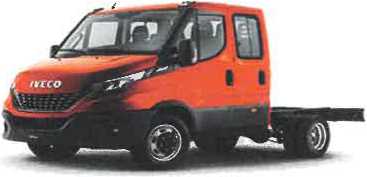 DRUH KAROSÉRIE CELKOVÁ HMOTNOST VOZIDLA VÝKON MOTORUPŘEVODOVKA USPOŘÁDÁNÍ PODVOZKU ZADNÍ KOLA ROZVORPŘEDNÍ NÁPRAVA / ZAVĚŠENÍZADNÍ NÁPRAVA / ZAVĚŠENÍ STRANA PROVOZUBARVAPODVOZEK S DVOJKABINOU D3,5 T, zadní náhonMOTORE F1A 136CV EURO 6 LD100kW,350Nm6SPEED 3504X2ZDVOJENÁ KOLA RG 3,53000MECH. TORSION BAR (QUAD- TOR)MECHANICKÉVPRAVO, VOLANT VLEVO52028 - ORANŽOVÁ IC 177 RAL 201120664 - PNEU 195/75R16 110/108 WINTEROstatní72619Standardní výbavaELEKTRIKA / OSVĚTLENÍEXTERIÉR KABINYHNACÍ ÚSTROJÍ04488064417925006828029460673302240062340230714871001370218114872SEDADLO7568379298066460420477283Ostatní02343770220219472992770040447879443034417292707776728407284273182728127261604114024957292972068018110210872390051237319702190065640622400744Autoradio s handsfree Uzamykatelný uzávěr palivové nádrže gumové koberčky do kabiny potahy na všechsedadlech v kabině Povinná výbava-trojuhelník, lékárnička,vesta.. Sada letních pneu na plechových discích Na střeš LED majáková rampa oranžové barvy v masce 2 páry oranžových raptorů LEDSpecifikace sklápěcí nástavby:třístranný sklápěč v barvě RAL 2011, ovládání sklápěče v kabiněvýška bočnic 400 mm v ocelovém provedenívýška zadního čela 400 mm v ocelovém provedení s horním i spodním pantem mechanicky ovládanýmochranný rám za kabinouoka v ložné ploše pro upevnění nákladuvnější rozměry 3x2mdno korby z otěruvzdomého materiálu Hardox tloušťka 3 mmomezovač zdvihubezpečnostní podpěra zvednuté korbya) cena 1 ks podvozku779 000,00Kč.b) cena 2 ks podvozku1 558 000,00Kč.c) cena nástavby pro jedno vozidlo149 000,00Kč.d) cena nástavby pro dvě vozidla298 000,00Kč.e) celková cena bez DPH1 856 000,00Kč.f) daň z přidané hodnoty389 760,00Kč.g) celková cena včetně DPH2 245 760,00Kč.75351Baterie 105Ah / 850A (HD pro Start&Stop)0.00 CZK02536Denní světla optim, životnost0.00 CZK06562Bez mlhovek0.00 CZK05926Bez nastavit, omezovače rychl.0.00 CZK06566Bez centrálního elek. vypínače0.00 CZK06523Bez odpojovače baterií0.00 CZK01081Omezovač rychlosti 160 km/h0.00 CZK79724Bez programování expanz.modulu0.00 CZK05133Bez digitálního tachografu0.00 CZK05938VIN kód (CHECK DIGIT)0.00 CZK04320Standardní barva podvozku0.00 CZK02911Bez LDWS0.00 CZK77867Širší lemy předních blatníků0.00 CZK72835MODEL YEAR 20190.00 CZK02472Bez TPMS0.00 CZK79337Mřížka přední masky černá0.00 CZK77161Bez odklad.prost, pod schůdkem0.00 CZK02714Dálk.ovlád.vyhř.vnější zrcátka0.00 CZK02456Označení IVECO0.00 CZK06164Plnění paliva na boční stěně0.00 CZK07881Bez možnosti propojení CNG0.00 CZK73021Zpětná zrcátka pro šířku nástavby do 2200 mm0.00 CZK07638Akustická signal.zpáteč. vzadu0.00 CZK06544Bez ostřikovačů světel0.00 CZK04696Daily std. šířky 2000 mm0.00 CZK08631Bez 3.klíče vozidla0.00 CZK06498Standardní označení modelu0.00 CZK00663Přední zástěrky pro podvozek0.00 CZK00687Determální tónované čelní sklo0.00 CZK72837220 A ALTERNÁTOR (12V)0.00 CZK06940Standardní data set0.00 CZK06925Filtr pevných částic (DPF)0.00 CZK79462Protihlukové kryty0.00 CZK75689Homologace pro nákladní vozidla0.00 CZK08647Ohřev odvětrání motoru (std)0.00 CZK79569Nabíjení baterie SMART0.00 CZK02193Bez ochrany chlad, a olej.vany0.00 CZK02287Vyhřívání palivového filtru0.00 CZK00789Otáčky motoru 3900/min0.00 CZK00342Hliníkový chladič motoru0.00 CZK77910Příprava pro PTO0.00 CZK04079Bez přepínače Eco0.00 CZK06010Převod nápravy 3.6150.00 CZK040572835.6 D.O.D0.00 CZK06435Bez přizpůsobení homologace0.00 CZK02654Standard, topení kabiny z chladícího okruhu motoru0.00 CZK06722Bez specifického zesílení0.00 CZK03999Funkce Start&Stop0.00 CZK78403Euro 6 (Líght Duty), motor F1A0.00 CZK79760Obvyklé vypínání motoru0.00 CZK06741Standardní rozjezd0.00 CZKINTERIÉR KABINY / AUDIOINTERIÉR KABINY / AUDIO04495Airbag řidiče0.00 CZK06536Cent.zamykání s dálk.ovládáním0.00 CZK76130Příprava pro autorádio (anténa + reproduktory)0.00 CZK04545Bez držáku hasícího přístroje0.00 CZK14987Vyžádané CoC WVTA0.00 CZK08630Bez odkladači police0.00 CZK76243Základní balíček jazyků0.00 CZK05596Bez lékárničky0.00 CZK06683Bez předehřevu motoru0.00 CZK77741Bez madla v kabině0.00 CZK00693Elektrické stahování oken0.00 CZK06363Manuální ovládání spojky0.00 CZK76746Palubní deska standardní0.00 CZK02444Věnec volantu z měkčího plastu0.00 CZK08288Bez přípr.pro Toll Collect (D)0.00 CZK79300Odkádací prostor + USB (5 W)0.00 CZK08730Komfortní displej0.00 CZK06438Vozidlo LHD pro ježdění vpravo0.00 CZK06515Bez tempomatu0.00 CZK04353Bez izolace zad.steny v kab.ř.0.00 CZK05414Bez zapalovače cigaret0.00 CZK05109Bez svítilny0.00 CZK02211Reflexní varovný trojúhelník0.00 CZK00219Dva parkovací klíny v držácích0.00 CZKKAROSERIE / NÁSTAVBAKAROSERIE / NÁSTAVBA06433Standardní výbava0.00 CZKPODVOZEKPODVOZEKPODVOZEK03384Celková hmotn. přívěsu 3500 kg0.00 CZK76102T.zatížení 2100-2600 kg0.00 CZKESP9 (ASR,HBA,HiH,LAC,TSM,HRB)0.00CZKStandardní celková hmotnost0.00CZKNádrž AdBlue 20L za schůdkem0.00CZKBez nádrží na zadním převisu0.00CZKPalivová nádrž 70 1, tvarovaná0.00CZKParkovací brzda manuální0.00CZKZadní semieliptická pera pro těžkou dopravu0.00CZKStandardní brzdy bez retardéru0.00CZKOcelové disky0.00CZKBez centrálních nádrží CNG0.00CZKBez závěrky diferenciálů0.00CZKVýf. trubka uprostřed dozadu0.00CZKStandardní provedení pérování0.00CZKStandardní bezpečnostní pás0.00CZKStandardní opěrky hlavy0.00CZKPotah sedadel textilní černá/modrá0.00CZKDvojsed.s 2 tříbodovými pásy0.00CZKČtyřmístné sedadlo 2. řady0.00CZKBez ADR0.00CZKBez AEBS0.00CZKBez bočních zábran0.00CZKWITHOUT TIPPER0.00CZKETICH OMOLOGAT STD0.00CZKStandardní hlavní světlomety0.00CZKJazykové verze pro regiony EMEA a APAC0.00CZKSignalizace bezp. pásu řidiče0.00CZKBez napínačů k valníku0.00CZKBez nástavby0.00CZKManuální ovládání dálkových světel0.00CZKRuční ovládání stěračů a potkávacích světel0.00CZKBez označení na bocích s0.00CZKBez funkcí Traction Plus a Hill Descent0.00CZKStandardní olejová vana motoru0.00CZKBez přípravy pro z.čelo0.00CZKBez interface FMS0.00CZKBez schránky na nářadí0.00CZKWITHOUT EMERGENCY CALL SYSTEM0.00CZKBez tažného zařízení0.00CZKBez telematického modulu0.00CZKSTANDARD FUEL0.00CZKStandardní uspořádání rámu0.00CZKBez vzdáleného startování motoru0.00CZKPevný zadní nárazník0.00CZKBez obrysových světel valníku0.00CZKBez tažné příčky0.00CZKZadní okna kabiny0.00CZK